Amendment No. 184The following instruments are separate instruments in the Federal Register of Legislation and are known collectively in the Food Standards Gazette as Amendment No.184.Table of contentsFood Standards (Application A1161 – Potassium Polyasparatate as a food additive) VariationISSN 1446-9685© Commonwealth of Australia 2019This work is copyright.  You may download, display, print and reproduce this material in unaltered form only (retaining this notice) for your personal, non-commercial use or use within your organisation.  All other rights are reserved.  Requests and inquiries concerning reproduction and rights should be addressed to The Information Officer, Food Standards Australia New Zealand, PO Box 5423, KINGSTON ACT 2604 or by email information@foodstandards.gov.au.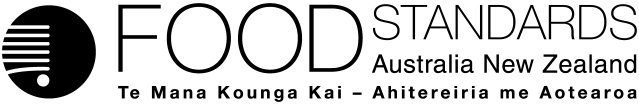 Food Standards (Application A1161– Potassium polyaspartate as a food additive) VariationThe Board of Food Standards Australia New Zealand gives notice of the making of this variation under section 92 of the Food Standards Australia New Zealand Act 1991.  The variation commences on the date specified in clause 3 of this variation.Dated 27 February 2019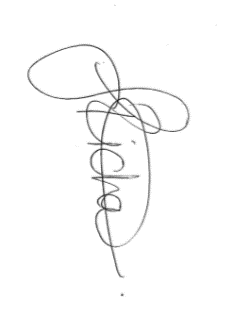 Standards Management OfficerDelegate of the Board of Food Standards Australia New ZealandNote:  This variation will be published in the Commonwealth of Australia Gazette No. FSC 125 on 27 February 2019. This means that this date is the gazettal date for the purposes of clause 3 of the variation. 1	NameThis instrument is the Food Standards (Application A1161 – Potassium polyaspartate as a food additive) Variation.2	Variation to standards in the Australia New Zealand Food Standards CodeThe Schedule varies Standards in the Australia New Zealand Food Standards Code.3	CommencementThe variation commences on the date of gazettal.Schedule[1]	Standard 4.5.1 is varied by [1.1]	inserting in the table to clause 3, in alphabetical order[1.2]	omitting paragraph 5(5)(h), substituting(h)	200 mg/L of added dimethyl dicarbonate; and(i)	100 mg/L of potassium polyaspartate.[2]	Schedule 8 is varied by [2.1]	inserting in the table to section S8—2 entitled ‘Food additive names—alphabetical listing’, in alphabetical order[2.2]	omitting the following from the table to section S8—2 entitled ‘Food additive names—numerical listing’,substituting[3]	Schedule 15 is varied by omitting from item 14.2.2 in the table to section S15—5,substituting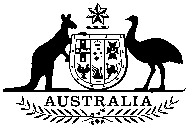 Commonwealthof AustraliaGazetteNo. FSC 125 Wednesday, 27 February 2019Published by Commonwealth of AustraliaNo. FSC 125 Wednesday, 27 February 2019Published by Commonwealth of AustraliaFood StandardsPotassium polyaspartate Potassium polyaspartate ––Sodium hydrosulphite–Potassium polyaspartate–Sodium hydrosulphite150aCaramel I – plainGMPPotassium polyaspartate100150aCaramel I – plainGMP 